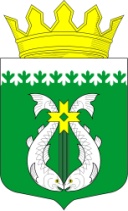 РОССИЙСКАЯ ФЕДЕРАЦИЯРЕСПУБЛИКА  КАРЕЛИЯСОВЕТ СУОЯРВСКОГО МУНИЦИПАЛЬНОГО ОКРУГА      ХIII сессия                                                                                     I созывРЕШЕНИЕ   29.06.2023                                                                                      № 177О результатах работы  социального обслуживания населения в Суоярвском муниципальном округеЗаслушав информацию руководителя подразделения  Суоярвского района   ГБУ социального обслуживания  Республики Карелия «КЦСОН РК» (Неборская Н.В.) о результатах работы социального обслуживания населения в Суоярвском муниципальном округе, Совет Суоярвского муниципального округа РЕШИЛ:1.Информацию о результатах работы  социального обслуживания населения в Суоярвском муниципальном округе принять к сведению.(прилагается)Председатель Совета Суоярвского муниципального округа                                         Н.В. ВасенинаО результатах  работы социального обслуживания населения ГБУ СО «КЦСОН РК» подразделение по Суоярвскому району за 2022 годОсновной целью деятельности подразделения является социальное обслуживание граждан, признанных в соответствии с законодательством Российской Федерации и Республики Карелия нуждающимися в социальном обслуживании.В состав подразделения по Суоярвскому району входят пять отделений: - три отделения социального обслуживания на дому;- отделение социальной реабилитации;- отделение временного проживания граждан пожилого возраста и инвалидов.На 31.12.2022 год штатная численность подразделения составляет 74 штатных единицы. Количество вакантных должностей – 1 шт. ед., специалист по реабилитационной работе.В рамках работы по обеспечению доступности социальных услуг в 2022 г. внесены изменения в режим работы специалистов отделения социальной реабилитации.  Все работники ОСР переедены на гибко-скользящий график рабочего времени, который позволяет подстроить рабочее время специалистов под нужды получателей социальных услуг. С марта 2023 года на гибко-скользящий график работы переведены социальные работники в поселках Найстеньярви, Тойвола, Лоймола и в г. Суоярви.С целью актуализации квалификационных требований и компетенций, необходимых для предоставления социальных услуг была продолжена работа по повышению квалификации и переподготовке работников подразделения.Прошли курсы повышения квалификации, переподготовки, производственную учебу – 29 человек (40%) за счет различных источников, в том числе 7 социальных работников.С целью проверки и повышения квалификационных знаний в соответствии с Положением о порядке проведения аттестации работников ГБУ СО «КЦСОН РК», утвержденным приказом ГБУ СО «КЦСОН РК» от 26.02.2020 № 180-П организована и проведена аттестация 21 работника подразделения на соответствие занимаемой должности (2021 г. – 20 чел.). Из них 3 социальных работника проходили аттестацию повторно по результатам аттестации 2021 года.Отмечу, что в 2022 году специалисты подразделения приняли участие в конкурсе профессионального мастерства, направленного на повышение престижа профессии работников сферы социального обслуживания населения, а также реализация творческого потенциала сотрудников ГБУ СО «КЦСОН РК». Социальный работник отделения социального обслуживания на дому №1, Епишина Наталья Николаевна из п. Найстеньярви, заняла первое место в номинации «Наша работа – это сердечность, пусть она будет целую вечность!»В 2022 году подразделению установлены следующие плановые задания по осуществлению государственных полномочий по социальному обслуживанию отдельных категорий граждан:предоставление социального обслуживания в форме на дому – 330 человек;предоставление социального обслуживания в полустационарной форме, срочных социальных услуг – 139 человек;предоставление социального обслуживания в стационарной форме – 33 человека;доставка 65+  – 35 человек.Фактическая средняя годовая численность обслуженных граждан за 2022 г.:в форме социального обслуживания на дому – 375 (114 % от планового задания);в полустационарной форме социального обслуживания и срочные социальные услуги – 140,2 (101% от планового задания);в стационарной форме социального обслуживания – 32 (97% от планового задания);доставка 65+ – 41 (117% от планового задания).Социальным обслуживанием на дому в 2022 году было охвачено 12 населенных пунктов Суоярвского муниципального района, что составляет 46% от населенных пунктов района. Из оставшихся 14 населенных пунктов, неохваченных социальным обслуживанием 71% (10) это:- 5 (д. Хюрсюля, д. Арькойла, п. Кясняселька, п. Костомукса, п. Турханваара) – дачные поселки, где большая часть населения проживает только в летний период;- ст. Суйстамо и п. Суйстамо – фактически один населенный пункт, аналогично ст. Леппясюрья и п. Леппясюрья;- д. Совдозеро числится на карте, но по факту в деревне никто не проживает;- д. Игнойла – проживает только персонал, обслуживающий Игнойльскую ГЭС.В населенных пунктах: с. Вешкелица, п.Хаутаваара, п.Леппяниэми п. Вегарус, неохваченных социальном обслуживанием, неоднократно проводилась работа по информированию населения о праве на социальное обслуживания, формах социального обслуживания и по выявлению граждан пожилого возраста и инвалидов, нуждающихся в социальном обслуживании. В отделениях социального обслуживания на дому социальные услуги получили 452 получателя социальных услуг (2021 г. – 436 чел.).Количество обслуженных граждан c учетом повторных обращений составляет 1963 человек (13,6%) от общей численности населения района. Без учета повторных обращений в 2022 г. услугами подразделения воспользовались 1416 человек (2021 г. – 1310 чел.), из них 1304 совершеннолетних (2021 г. – 1209 чел.) и 112 несовершеннолетних (2021 г. – 101). Граждан пожилого возраста – 927 человек (21% от численности по району). Детей-инвалидов – 29 (63% от численности по району).Сведения о численности получателей социальных услуг в разрезе форм обслуживанияДанные таблицы свидетельствуют о преобладании женщин – получателей услуг, так, при надомной форме социального обслуживания их в 4,4 раза больше, чем мужчин, в полустационарной – в 17 раз. По возрастному составу преобладают лица пожилого возраста. Основной возраст обслуживаемых граждан на дому (53% от общей численности ПСУ данной формы обслуживания) и стационарного социального обслуживания (46%) – 60-74 лет.Количество граждан, обслуженных в различных формах социального обслуживания за 2022 год, увеличилось по сравнению с 2021 годом на 10,3%. Наибольшее увеличение обслуженных граждан (на 54%) отмечается в отделении социальной реабилитации. Значительное увеличение количества обслуженных лиц объясняется востребованностью среди населения занятий в рамках программы «Здоровье и долголетие».Важно отметить, что с целью организации работы по пересмотру (усилению, установлению) группы инвалидности у получателей социальных услуг, находящихся на надомном социальном обслуживании, проведена повторная оценка степени зависимости от посторонней помощи получателей социальных услуг на дому. По результатам проведенной повторной оценки у 31 ПСУ изменилась степень зависимости (с 1 по 5 степень 27 человек, с 6 по 10 степень – 4 человека).В течении 2022 г. социальные услуги оказаны 19 ветеранам ВОВ (приравненных к ним категорий граждан), 12 из них находились на социальном обслуживании в подразделении, в т.ч.: бывшие несовершеннолетние узники – 2;труженики тыла – 7; вдовы умерших (погибших) участников ВОВ – 3. 7 человек – получили срочные социальные услуги.На 31.12.2022 года на обслуживании в подразделении (отделениях социального обслуживания на дому) находятся 6 ветеранов ВОВ: 3 – труженики тыла;2 – вдовы умерших (погибших) участников ВОВ;1 – бывший несовершеннолетний узник фашизма, признанный инвалидом.Деятельность Социального пункта прокатаВ подразделении по Суоярвскому району в целях оказания социальных услуг по временному обеспечению граждан, находящихся в трудной жизненной ситуации, нарушающей их нормальную жизнедеятельность, техническими средствами реабилитации осуществляет работу Социальный пункт проката (СПП). За 2022 год услугами пункта проката воспользовались 32 человека (2021 г. – 7 чел.) из них:-граждане старше трудоспособного возраста (в т.ч. досрочно вышедшие на пенсию, инвалиды старше 60 лет) – 18;- малообеспеченные граждане трудоспособного возраста, не имеющие инвалидность – 10;инвалиды трудоспособного возраста – 3;- дети-инвалиды – 1.Увеличение показателей связано с активизацией работы по информированию населения о возможности получения технических средств реабилитации (информация была размещена на стендах подразделения, странице в социальной сети VK, сайте учреждения, Суоярвской районной газете), а также с пополнением СПП, в том числе за счет безвозмездной передачи ТСР жителями района (за 2022 г. 31 житель г. Суоярви и Суоярвского района передали в дар 35 технических средств реабилитации). В 2022 году социальный пункт проката пополнился предметами первой необходимости для новорожденных и детей раннего возраста. На 31.12.2022 г. поступило 2 обращения за вещами для новорожденных и детей раннего возраста, выданы детская кроватка и стульчик для кормления. Количество выданных технических средств реабилитации – 44 шт. (2021 г. – 8).Для обеспечения доступности социальных услуг гражданам, проживающих в отдаленных населенных пунктах, в подразделении организована работа Мобильной бригады. В рамках оказания социальной помощи Мобильная бригада осуществляет:- консультирование по вопросам, связанным с правом граждан на получение мер социальной поддержки, социальное обслуживание и защиту своих интересов;- содействие в получении мер социальной поддержки, установленных законодательством льгот и преимуществ, социальных выплат;- выявление граждан, нуждающихся в социальном обслуживании в стационарных условиях, на дому, помощь им в оформлении документов;- консультирование по социально-правовым вопросам;- выдачу вещевой помощи.За отчетный период осуществлен 31 выезд (2021 г. – 22) в 13 населенных пунктов района, оказано 311 услуг, что на 182% больше, чем в предыдущем году (2021г. – 170).В 2022 году, в подразделении по Суоярвскому району продолжена работа «Школы ухода за маломобильными гражданами в домашних условиях», что представляет собой обучение работников подразделения, а также родственников получателей социальных услуг навыкам общего ухода за пожилыми людьми и инвалидами, нуждающимися в постоянном постороннем уходе.В течении 2022 г. обучение прошли 38 человек (8 социальных работников, 6 сиделок, 1 родственник получателя социальных услуг, находящегося на социальном обслуживании в ОСОД, 2 водителя, 17 специалистов и 4 человека технического персонала). В течение 2022 года подразделением была продолжена работа по разработке и апробации новых форм и технологий социального обслуживания.Реализация проектов с привлечением внебюджетных средствС 01.04. по 31.10.2022 г. совместно с Карельская региональная общественная организация социальной помощи «Берегиня» на базе отделения социальной реабилитации реализовывался проект «Вместе мы можем больше: социальная адаптация и интеграция молодых людей с ограниченными возможностями здоровья». Проект поддержан Министерством социальной защиты Республики Карелия в рамках государственной программы Российской Федерации «Доступная среда» в 2022 году. Цель проекта – повышение уровня социальной адаптации молодых инвалидов, проживающих в Суоярвском районе, путем проведения мероприятий по развитию их социально-бытовых навыков.Участниками проекта стали 10 получателей социальных услуг отделения социальной реабилитации в возрасте 14-25 лет из них:ментальные нарушения имели 4 чел.;речевые нарушения – 2 чел.;органическое поражение центральной нервной системы – 1 чел.;болезни сердца, сахарный диабет – 3 чел.16 «серебряных» волонтеров.Акции, значимые мероприятияВ отчетном периоде:- организована работа по вручению персональных поздравлений Президента Российской Федерации ветеранам ВОВ в соответствии с Приказом Министерства социальной защиты Республики Карелия от 17.09.2019 № 617-П «Об организации работы по вручению персональных поздравлений Президента Российской Федерации ветеранам Великой Отечественной войны в связи с днями рождения, начиная с 90-летия. За отчетный период специалистами подразделения поздравлено 9 человек;- в рамках взаимодействия с Благотворительным фондом помощи пожилым людям и инвалидам «Старость в радость» с целью обеспечения продовольственными товарами граждан, оказавшихся в трудной жизненной ситуации в октябре 2022 года продуктовые наборы получили 16 одиноких малообеспеченных граждан пожилого возраста, проживающих на территории района и получающие социальные услуги в форме социального обслуживания на дому на бесплатной основе;- доброй традицией подразделения стало чествование многодетных матерей района в канун 8 марта, Дня матери, Дня семьи, любви и верности в рамках акции «В гостях у мамы». Цель акции формирования позитивного образа матери и пропаганды семейных ценностей;- накануне 9 мая сотрудники подразделения в рамках акции «Окна Победы» украсили окна помещений учреждения, своих домов и получателей социальных услуг рисунками и тематическими стикерами. В рамках акция «Низкий поклон вам за мужество» социальные работники и специалисты отделения временного проживания граждан пожилого возраста и инвалидов поздравили ветеранам ВОВ, находящимся на социальном обслуживании, вручили цветы и сувениры, предоставленные ООО «Золотой фазан», индивидуальными предпринимателями города, а также открытки и сувениры, изготовленных ПСУ отделения реабилитации;- серебряное» добровольчество – одна из важных форм гражданской активности для граждан 55+ лет. 25 ноября состоялся совместный с КРО ООО «СПР» «Северные колокола» мотивационно-обучающий семинар по развитию серебряного добровольчества на базе подразделения ГБУ СО «КЦСОН РК» по Суоярвскому району «Как мы можем помочь друг другу». В мероприятии приняли участие около 20 пенсионеров, это представители районного Совета ветеранов, и активисты старшего возраста Суоярвского района и многое другое.В подразделении активно ведется работа по привлечению сотрудников в профсоюзное движение и совместное проведение мероприятий активного образа жизни, в том числе в неформальной обстановке, что особенно укрепляет взаимоотношения в коллективе, в том числе туристические походу на природу, с чаепитием и элементами спортивных соревнований, велопробеги. Наименование показателяНаименование показателянадомная форма обслуживаниянадомная форма обслуживанияполустационарполустационарстационарстационарвсеговсегоНаименование показателяНаименование показателя20212022202120222021202220212022мужчинмужчин8584442729116117женщинженщин35136846682839425480граждан пожилого возраста, включая инвалидов пожилого возрастаграждан пожилого возраста, включая инвалидов пожилого возраста41039313184947474458инвалидов ВОВ, ветеранов ВОВ, лиц к ним приравненныхинвалидов ВОВ, ветеранов ВОВ, лиц к ним приравненных1010----121112инвалидов трудоспособного возрастаинвалидов трудоспособного возраста2635676143656детей-инвалидовдетей-инвалидов----2629----2629из них со сложной структурой нарушений:----44----44родителей детей-инвалидовродителей детей-инвалидов----2629----2629недееспособных гражданнедееспособных граждан----11----11детей в трудной жизненной ситуациидетей в трудной жизненной ситуации----41----41